Dear Parent or Guardian,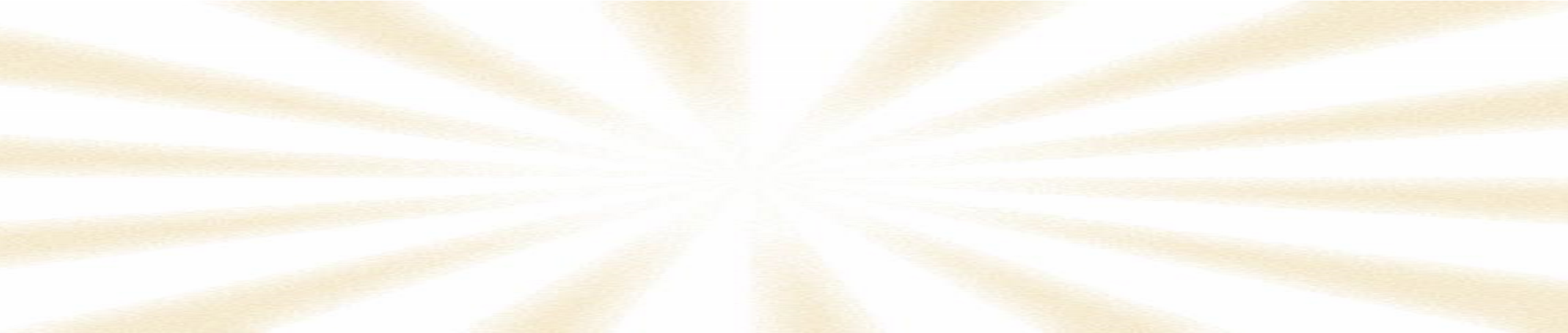 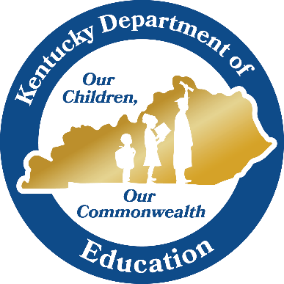 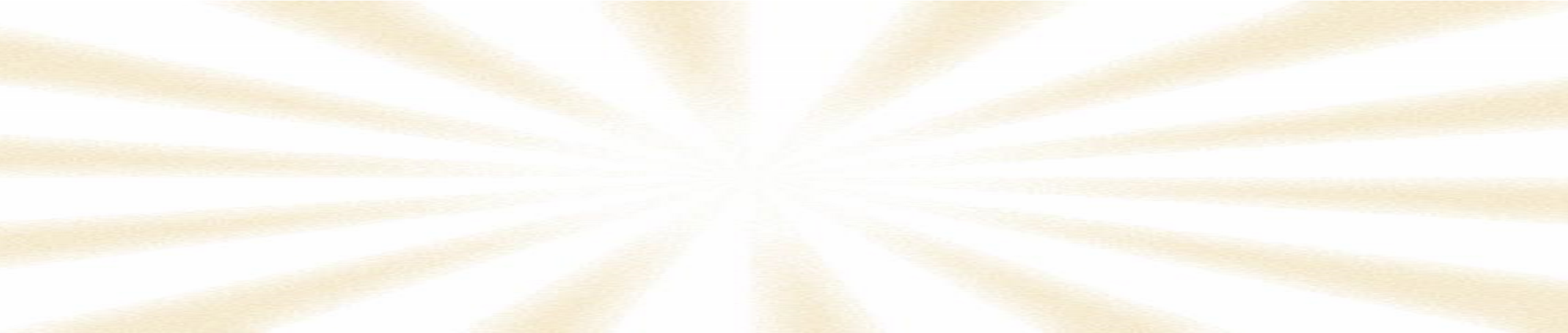 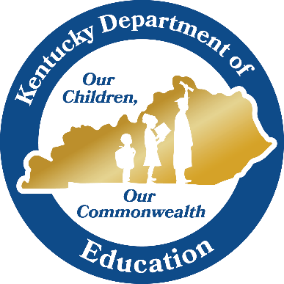 Your child is currently or has recently received intervention services from a highly trained Mathematics Intervention Teacher (MIT) in his/her school through the Mathematics Achievement Fund grant. Per KRS 158.844, the intervention services selected shall:be provided to a student by a highly trained, certified teacher; be based on reliable, replicable research; and be based on the ongoing assessment of individual student needs. The Kentucky Department of Education and Kentucky Center for Mathematics value all shareholders opinions, therefore we are asking parents/guardians of students who received MAF services from the Mathematics Intervention Teacher to respond to this short survey by Tuesday, May 30. Please use the following MAF Parent Survey 2019 google link: https://forms.gle/fLRZpsvptqtbAnxt6We appreciate your time and thoughtful feedback as we continuously improve the MAF grant to better serve our students in mathematics.Sincerely,Erin Chavez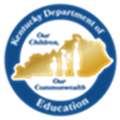 Elementary Math ConsultantDivision of Program StandardsOffice of Standards, Assessment and AccountabilityKentucky Department of Education300 Sower Blvd, 5th floorFrankfort, KY 40601Phone number 502-564-2106 ext. 4145E-mail: erin.chavez@education.ky.govQuick Links: MAF KDE webpage  MAF KCM webpage Points of Contact: Erin Chavez, KDE MAF coordinator: erin.chavez@education.ky.gov Meredith Brewer, KCM director: brewerm8@nku.edu 